Preguntas									Mi Edad:		Te gusto los Huevos Rellenos de Carita Feliz el dia de hoy?Probaste algo nuevo el dia de hoy? (Circula)		SI		NOSi la respuesta es SI, cuales comidas? (Circula)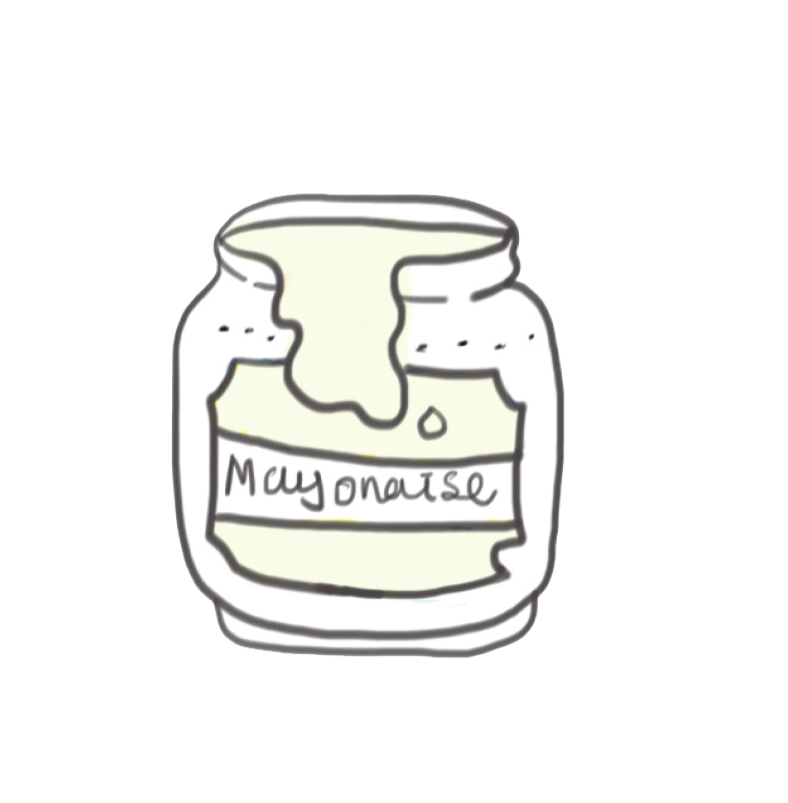 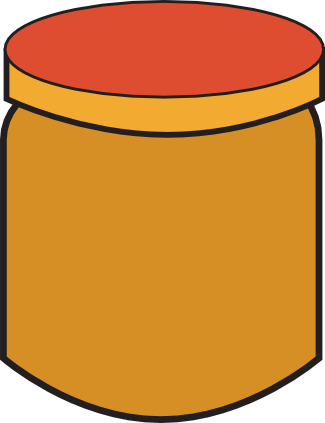 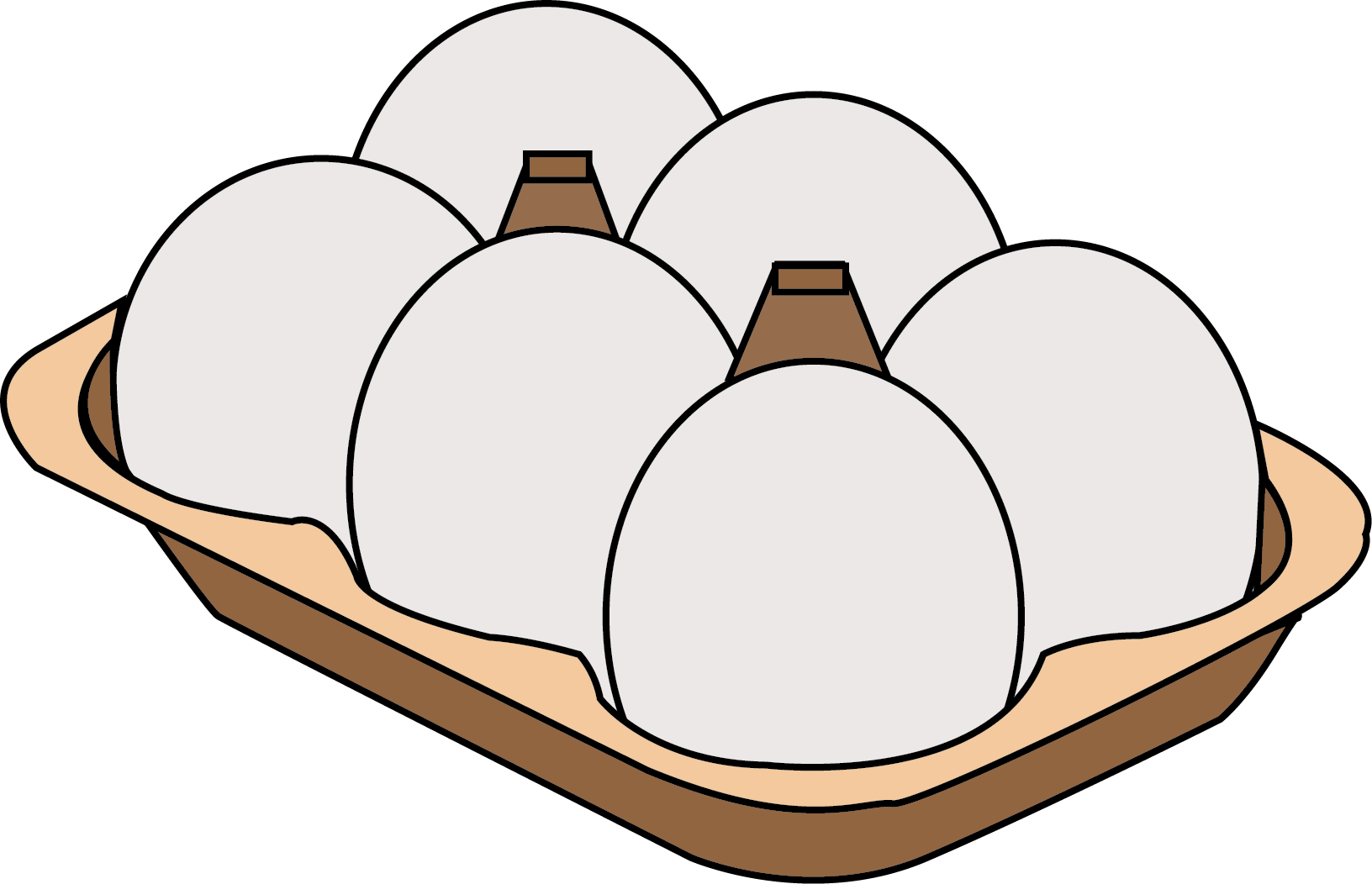  		Huevos	Mayonesa light	            Mostaza de Dijon 	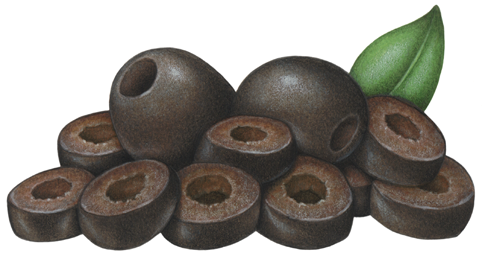 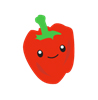 		Aceitunas Negras		Pimiento Rojo Cual fue tu parte favorita de la leccion de hoy? (Circula)		Aprender sobre la proteina "estrella"		Cocinar		Actividad de colorearQue aprendiste el dia de hoy?Questions									My Age:		Did you like the Happy Face Deviled Eggs today?Did you try anything new today? (Circle)		YES		NOIf YES, which foods? (Circle)	      Eggs		Light Mayonnaise		Dijon Mustard 			Black Olives			Red Bell PeppersWhat was your favorite part of today’s lesson? (Circle)		Learning about the “star” protein		Cooking 		Coloring ActivityWhat is one thing you learned today?